MODELO DE QUEJA Protocolo de la Universidad de Granada para la Prevención y Respuesta ante el AcosoVICERRECTORADO DE IGUALDAD, INCLUSIÓN Y COMPROMISO SOCIALUnidad de Igualdad y ConciliaciónINFORMACIÓN BÁSICA SOBRE PROTECCIÓN DE SUS DATOS PERSONALES APORTADOS 11DATOS PERSONA QUE INTERPONE LA QUEJADATOS PERSONA QUE INTERPONE LA QUEJADATOS PERSONA QUE INTERPONE LA QUEJADATOS PERSONA QUE INTERPONE LA QUEJADATOS PERSONA QUE INTERPONE LA QUEJADATOS PERSONA QUE INTERPONE LA QUEJADATOS PERSONA QUE INTERPONE LA QUEJADATOS PERSONA QUE INTERPONE LA QUEJADATOS PERSONA QUE INTERPONE LA QUEJADATOS PERSONA QUE INTERPONE LA QUEJADATOS PERSONA QUE INTERPONE LA QUEJADATOS PERSONA QUE INTERPONE LA QUEJADATOS PERSONA QUE INTERPONE LA QUEJADATOS PERSONA QUE INTERPONE LA QUEJADATOS PERSONA QUE INTERPONE LA QUEJA1.11.1DATOS SOLICITANTE PRINCIPALDATOS SOLICITANTE PRINCIPALDATOS SOLICITANTE PRINCIPALDATOS SOLICITANTE PRINCIPALDATOS SOLICITANTE PRINCIPALDATOS SOLICITANTE PRINCIPALDATOS SOLICITANTE PRINCIPALDATOS SOLICITANTE PRINCIPALDATOS SOLICITANTE PRINCIPALDATOS SOLICITANTE PRINCIPALDATOS SOLICITANTE PRINCIPALDATOS SOLICITANTE PRINCIPALDATOS SOLICITANTE PRINCIPALDATOS SOLICITANTE PRINCIPALDATOS SOLICITANTE PRINCIPALAPELLIDOS Y NOMBRE:APELLIDOS Y NOMBRE:APELLIDOS Y NOMBRE:APELLIDOS Y NOMBRE:APELLIDOS Y NOMBRE:APELLIDOS Y NOMBRE:APELLIDOS Y NOMBRE:APELLIDOS Y NOMBRE:APELLIDOS Y NOMBRE:APELLIDOS Y NOMBRE:APELLIDOS Y NOMBRE:APELLIDOS Y NOMBRE:APELLIDOS Y NOMBRE:APELLIDOS Y NOMBRE:APELLIDOS Y NOMBRE:DNI/NIE/NIF:DNI/NIE/NIF:VINCULACIÓN CON LA UGR:VINCULACIÓN CON LA UGR:VINCULACIÓN CON LA UGR:VINCULACIÓN CON LA UGR:VINCULACIÓN CON LA UGR:VINCULACIÓN CON LA UGR:VINCULACIÓN CON LA UGR:VINCULACIÓN CON LA UGR:VINCULACIÓN CON LA UGR:VINCULACIÓN CON LA UGR:VINCULACIÓN CON LA UGR:VINCULACIÓN CON LA UGR:VINCULACIÓN CON LA UGR:VINCULACIÓN CON LA UGR:VINCULACIÓN CON LA UGR:VINCULACIÓN CON LA UGR:VINCULACIÓN CON LA UGR:DEPARTAMENTO | UNIDAD:DEPARTAMENTO | UNIDAD:DEPARTAMENTO | UNIDAD:DEPARTAMENTO | UNIDAD:DEPARTAMENTO | UNIDAD:DEPARTAMENTO | UNIDAD:DEPARTAMENTO | UNIDAD:DEPARTAMENTO | UNIDAD:DEPARTAMENTO | UNIDAD:DEPARTAMENTO | UNIDAD:DEPARTAMENTO | UNIDAD:CENTRO | SERVICIO:CENTRO | SERVICIO:CENTRO | SERVICIO:CENTRO | SERVICIO:CENTRO | SERVICIO:CENTRO | SERVICIO:TTIULACION (Grado, Máster, Doctorado, Título propio)TTIULACION (Grado, Máster, Doctorado, Título propio)TTIULACION (Grado, Máster, Doctorado, Título propio)TTIULACION (Grado, Máster, Doctorado, Título propio)TTIULACION (Grado, Máster, Doctorado, Título propio)TTIULACION (Grado, Máster, Doctorado, Título propio)TTIULACION (Grado, Máster, Doctorado, Título propio)TTIULACION (Grado, Máster, Doctorado, Título propio)TTIULACION (Grado, Máster, Doctorado, Título propio)TTIULACION (Grado, Máster, Doctorado, Título propio)TTIULACION (Grado, Máster, Doctorado, Título propio)TTIULACION (Grado, Máster, Doctorado, Título propio)TTIULACION (Grado, Máster, Doctorado, Título propio)TTIULACION (Grado, Máster, Doctorado, Título propio)TTIULACION (Grado, Máster, Doctorado, Título propio)TTIULACION (Grado, Máster, Doctorado, Título propio)CURSOTIPO SOLICITANTE:TIPO SOLICITANTE:TIPO SOLICITANTE:TIPO SOLICITANTE:TIPO SOLICITANTE:TIPO SOLICITANTE:TIPO SOLICITANTE:TIPO SOLICITANTE:TIPO SOLICITANTE:TIPO SOLICITANTE:TIPO SOLICITANTE:TIPO SOLICITANTE:TIPO SOLICITANTE:TIPO SOLICITANTE:TIPO SOLICITANTE:TIPO SOLICITANTE:TIPO SOLICITANTE:Persona afectadaPersona afectadaPersona afectadaPersona afectadaOtro:Otro:Otro:Otro:Otro:Otro:Otro:Otro:Otro:Otro:Otro:Otro:Otro:DOMICILIO A EFECTOS DE NOTIFICACIONES:DOMICILIO A EFECTOS DE NOTIFICACIONES:DOMICILIO A EFECTOS DE NOTIFICACIONES:DOMICILIO A EFECTOS DE NOTIFICACIONES:DOMICILIO A EFECTOS DE NOTIFICACIONES:DOMICILIO A EFECTOS DE NOTIFICACIONES:DOMICILIO A EFECTOS DE NOTIFICACIONES:DOMICILIO A EFECTOS DE NOTIFICACIONES:DOMICILIO A EFECTOS DE NOTIFICACIONES:DOMICILIO A EFECTOS DE NOTIFICACIONES:DOMICILIO A EFECTOS DE NOTIFICACIONES:DOMICILIO A EFECTOS DE NOTIFICACIONES:DOMICILIO A EFECTOS DE NOTIFICACIONES:DOMICILIO A EFECTOS DE NOTIFICACIONES:DOMICILIO A EFECTOS DE NOTIFICACIONES:DOMICILIO A EFECTOS DE NOTIFICACIONES:DOMICILIO A EFECTOS DE NOTIFICACIONES:NOMBRE DE LA VÍA:NOMBRE DE LA VÍA:NOMBRE DE LA VÍA:NOMBRE DE LA VÍA:NOMBRE DE LA VÍA:NOMBRE DE LA VÍA:NOMBRE DE LA VÍA:NOMBRE DE LA VÍA:NOMBRE DE LA VÍA:NOMBRE DE LA VÍA:NOMBRE DE LA VÍA:NOMBRE DE LA VÍA:NOMBRE DE LA VÍA:NOMBRE DE LA VÍA:NOMBRE DE LA VÍA:NOMBRE DE LA VÍA:NOMBRE DE LA VÍA:NÚMERO:NÚMERO:NÚMERO:PLANTA:PLANTA:PUERTA:PUERTA:PUERTA:PUERTA:MUNICIPIO:PROVINCIA:PROVINCIA:PROVINCIA:PROVINCIA:CÓDIGO POSTAL:CÓDIGO POSTAL:CÓDIGO POSTAL:TELÉFONO:TELÉFONO:TELÉFONO:TELÉFONO:TELÉFONO:TELÉFONO:MÓVIL:MÓVIL:MÓVIL:MÓVIL:MÓVIL:MÓVIL:CORREO ELECTRÓNICO:CORREO ELECTRÓNICO:CORREO ELECTRÓNICO:CORREO ELECTRÓNICO:CORREO ELECTRÓNICO:1.21.2OTRAS PERSONAS QUE INTERPONEN LA QUEJAOTRAS PERSONAS QUE INTERPONEN LA QUEJAOTRAS PERSONAS QUE INTERPONEN LA QUEJAOTRAS PERSONAS QUE INTERPONEN LA QUEJAOTRAS PERSONAS QUE INTERPONEN LA QUEJAOTRAS PERSONAS QUE INTERPONEN LA QUEJAOTRAS PERSONAS QUE INTERPONEN LA QUEJAOTRAS PERSONAS QUE INTERPONEN LA QUEJAOTRAS PERSONAS QUE INTERPONEN LA QUEJAOTRAS PERSONAS QUE INTERPONEN LA QUEJAOTRAS PERSONAS QUE INTERPONEN LA QUEJAOTRAS PERSONAS QUE INTERPONEN LA QUEJAOTRAS PERSONAS QUE INTERPONEN LA QUEJAOTRAS PERSONAS QUE INTERPONEN LA QUEJAOTRAS PERSONAS QUE INTERPONEN LA QUEJAAPELLIDOS Y NOMBRE:APELLIDOS Y NOMBRE:APELLIDOS Y NOMBRE:APELLIDOS Y NOMBRE:APELLIDOS Y NOMBRE:APELLIDOS Y NOMBRE:APELLIDOS Y NOMBRE:APELLIDOS Y NOMBRE:DNI | NIE | PASAPORTEDNI | NIE | PASAPORTEPDI, PAS, Estudiante:PDI, PAS, Estudiante:PDI, PAS, Estudiante:PDI, PAS, Estudiante:DEPARTAMENTO/CENTRO/TITULACIÓN:DEPARTAMENTO/CENTRO/TITULACIÓN:DEPARTAMENTO/CENTRO/TITULACIÓN:123422HECHOS DENUNCIADOSHECHOS DENUNCIADOSHECHOS DENUNCIADOSHECHOS DENUNCIADOSHECHOS DENUNCIADOSHECHOS DENUNCIADOSHECHOS DENUNCIADOSHECHOS DENUNCIADOSHECHOS DENUNCIADOSHECHOS DENUNCIADOSHECHOS DENUNCIADOSHECHOS DENUNCIADOSHECHOS DENUNCIADOSHECHOS DENUNCIADOSHECHOS DENUNCIADOS2.12.1TIPO DE QUEJATIPO DE QUEJATIPO DE QUEJATIPO DE QUEJATIPO DE QUEJATIPO DE QUEJATIPO DE QUEJATIPO DE QUEJATIPO DE QUEJATIPO DE QUEJATIPO DE QUEJATIPO DE QUEJATIPO DE QUEJATIPO DE QUEJATIPO DE QUEJAAcoso laboralAcoso laboralAcoso laboralAcoso laboralAcoso sexualAcoso sexualAcoso sexualAcoso por razón de sexoAcoso por razón de sexoAcoso por razón de sexoAcoso por razón de sexoAcoso psicológico o moralAcoso psicológico o moralAcoso psicológico o moralAcoso psicológico o moralCiberacosoBullyngDiscriminaciónDiscriminaciónDiscriminaciónDiscriminaciónViolencia de géneroViolencia de géneroViolencia de géneroConciliaciónConciliaciónConciliaciónTraslado de expediente por VGTraslado de expediente por VGTraslado de expediente por VGOtros:Otros:Otros:Otros:2.22.2DESCRIPCIÓN DE LOS HECHOSDESCRIPCIÓN DETALLADA (explicar con datos específicos como fechas, horarios, personas, etc, la/s situación/es que motiva la presente queja):DESCRIPCIÓN DETALLADA (explicar con datos específicos como fechas, horarios, personas, etc, la/s situación/es que motiva la presente queja):DESCRIPCIÓN DETALLADA (explicar con datos específicos como fechas, horarios, personas, etc, la/s situación/es que motiva la presente queja):TESTIGOS:TESTIGOS:TESTIGOS:3DOCUMENTACIÓN ADJUNTADOCUMENTACIÓN ADJUNTA1.2.3.4.4DECLARACIÓN, SOLICITUD, LUGAR, FECHA Y FIRMADECLARACIÓN, SOLICITUD, LUGAR, FECHA Y FIRMADECLARACIÓN, SOLICITUD, LUGAR, FECHA Y FIRMADECLARO, bajo mi expresa responsabilidad, que son ciertos cuantos datos figuran en la presente solicitud y SOLICITO el inicio del Protocolo para la Prevención y Respuesta ante el Acoso.En      , a      Fdo.:      DECLARO, bajo mi expresa responsabilidad, que son ciertos cuantos datos figuran en la presente solicitud y SOLICITO el inicio del Protocolo para la Prevención y Respuesta ante el Acoso.En      , a      Fdo.:      DECLARO, bajo mi expresa responsabilidad, que son ciertos cuantos datos figuran en la presente solicitud y SOLICITO el inicio del Protocolo para la Prevención y Respuesta ante el Acoso.En      , a      Fdo.:      DECLARO, bajo mi expresa responsabilidad, que son ciertos cuantos datos figuran en la presente solicitud y SOLICITO el inicio del Protocolo para la Prevención y Respuesta ante el Acoso.En      , a      Fdo.:      Responsable:UNIVERSIDAD DE GRANADALegitimación:El tratamiento es necesario para el cumplimiento de una obligación legal aplicable al responsable del tratamiento (facilitar a la ciudadanía los medios disponibles para la formulación de quejas y sugerencias) (artículo 6.1.c) RGPD). Finalidad:La gestión del Protocolo para la Prevención y Respuesta ante el Acoso de la Universidad de Granada y la gestión de su queja.Destinatarios:No se prevén salvo obligación legalDerechos:Tiene derecho a solicitar el acceso, oposición, rectificación, supresión o limitación de tratamiento de sus datos, tal y como se explica en la información adicional.Información adicional:Puede consultar la información adicional y detallada sobre protección de datos en el siguiente enlace: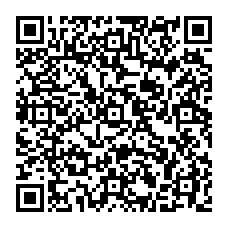 https://secretariageneral.ugr.es/unidades/oficina-proteccion-datos/guia/clausulas- informativas-sobre-proteccion-de-datos/quejas-sugerencias